.Sequence: Intro,A,B, Intro,A,B, Intro,B, Intro,Ending.Intro: 32cSec 1:	Walk Fwd RL, Scissor Steps, Walk Fwd LR, Scissor StepsSec 2:	Side, Together, Chasse R, Side, Together, Chasse LSec 3:	Reverse Sec 1Sec 4:	Reverse Sec 2Part A: 32cSec A1:	Walk Fwd – RL, Fwd Shuffle, Point Fwd, Point Side, Point Fwd, Poind SideSec A2:	Reverse Sec A1Sec A3:	Fwd Cross, Point, Cross, Point, Backward Cross, Point, Cross, PointSec A4:	Walk Fwd ¼ turn R – RL, Shuffle ¼ turn R Fwd, ( x 2 )Part B: 48cSec B1:	Rock Back, Recover, Fwd Shuffle, Step ¼ turn R, Step ½ turn L, Shuffle BackwardSec B2:	Rock Back, Recover, Fwd Shuffle, Step ¼ turn L, Step ½ turn L, Chasse LSec B3:	Toe Strut, Shuffle Diagonally L, ( x 2 )Sec B4:	Cross, Hitch, Cross, Together, Rock Fwd, Recover, L Coaster StepsSec B5:	Cuban Break, Cross, Recover, Chasse RSec B6:	Reverse Sec B5RepeatNote: Step sheet was translated and drafted by KH Loh. Original choreographer: unknownContact: jkhloh@gmail.comAi Ren Gen Ren Zou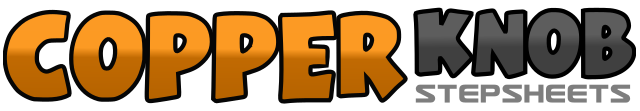 .......Count:80Wall:1Level:Phrased Intermediate.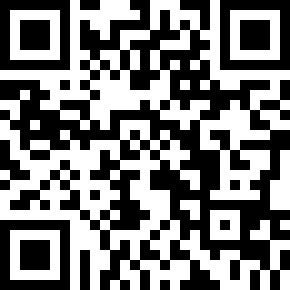 Choreographer:Unknown - October 2015Unknown - October 2015Unknown - October 2015Unknown - October 2015Unknown - October 2015.Music:Ai Ren Gen Ren ZouAi Ren Gen Ren ZouAi Ren Gen Ren ZouAi Ren Gen Ren ZouAi Ren Gen Ren Zou........1 2Walk Fwd diagonally R - RL3 & 4Side R, Together, Cross R over L5 6Walk Fwd diagonally L - LR7 & 8Side L, Together, Cross L over R1 2Side R, Step L next to R3 & 4Chasse R - RLR5 6Side L, Step R next to L7 & 8Chasse L - LRL1 2Walk Fwd - RL3 & 4Shuffle Fwd - RLR5 6Point L Toe Fwd, Point to L Side7 & 8Point L Toe Fwd, Point to L Side1 2Cross R over L, Point L to L3 4Cross L over R, Point R to R5 6Cross R Behind L, Point L to L7 8Cross L Behind R, Point R to R1 2Walk Fwd – RL with ¼ turn R3 & 4Shuffle ¼ turn R - RLR5 6Walk Fwd – RL with ¼ turn R7 & 8Shuffle ¼ turn R - RLR1 2Rock Back R, Recover on L3 & 4Fwd Shuffle - RLR5 6Step L Fwd with 1/4 turn R, Step R back with ½ turn L7 & 8Shuffle Backward – LRL1 2Rock Back R, Recover on L3 & 4Fwd Shuffle5 6Step L Fwd with 1/4 turn L, Step R back with ½ turn L7 & 8Chasse L - LRL1 2Touch R Toe Fwd, Step Down R foot3 & 4Shuffle Diagonally L - LRL5 6Touch R Toe Fwd, Step Down R foot7 & 8Shuffle Diagonally L - LRL1 2Cross R over L, Hitch L3 4Cross L over R, Step R next to L5 6Step L Fwd, Recover on R7 & 8L Coaster Steps1 2Cross R over L, Recover on L3 4Step R to R, Recover on L5 6Cross R over L, Recover on L7 & 8Chasse R - LRL